Рабочая группа поДоговору о патентной кооперации (PCT) Одиннадцатая сессияЖенева, 18–22 июня 2018 г.Досрочное начало делопроизводства в соответствии с главой II РСТ Документ подготовлен Европейским патентным ведомством РЕЗЮМЕ Настоящий документ содержит предложение, целью которого является увеличение периода времени, отводимого на проведение диалога между заявителем и экспертом в рамках делопроизводства в соответствии с главой II РСТ.  Для этого предлагается изменить правило 69.1(a), с тем чтобы органы международной предварительной экспертизы могли начинать проведение международной предварительной экспертизы сразу после получения требования, соответствующих пошлин, а также либо отчета о международном поиске, либо декларации международного поискового органа в соответствии со статьей 17(2)(a) и письменного сообщения, составленного в соответствии с правилом 43bis.1, если только заявитель специально не просит отложить начало международной предварительной экспертизы до истечения срока, установленного в соответствии с правилом 54bis.1(a). справочная информация В настоящее время орган международной предварительной экспертизы не начинает проведение международной предварительной экспертизы до истечения срока, установленного в соответствии с правилом 54bis.1(a):  либо трехмесячного срока с даты пересылки заявителю отчета о международном поиске или декларации, упомянутой в статье 17(2)(а), и письменного сообщения, либо срока в 22 месяца с даты приоритета, в зависимости от того, который из них истекает позднее (правило 69.1(a)).  Заявитель вправе отказаться от применения такого срока, специально запросив более раннее начало делопроизводства при заполнении бланка требования (PCT/IPEA/401).  Однако немногие заявители, которые просят о проведении процедур, предусмотренных в главе II PCT, в Европейском патентном ведомстве как органе международной предварительной экспертизы, пользуются таким правом.С другой стороны, согласно правилу 69.2, срок для подготовки заключения международной предварительной экспертизы составляет либо 28 месяцев с даты приоритета, либо шесть месяцев после окончания срока, предусмотренного правилом 69.1 для начала международной предварительной экспертизы, либо шесть месяцев с даты получения органом международной предварительной экспертизы перевода, предоставляемого в соответствии с правилом 55.2., в зависимости от того, который из них истекает позднее. В результате одновременного применения правил 69.1 и 69.2 срок для подготовки органом международной предварительной экспертизы первого письменного сообщения (статья 34(2)(c)), предоставления заявителю двухмесячного срока для представления изменений в соответствии с правилом 66 и выдачи международного предварительного заключения (правило 70) часто составляет менее пяти месяцев.  Все эти сроки еще более ужесточаются в случае органов международной предварительной экспертизы, которые в соответствии с рекомендациями, содержащимися в пункте 36 документа PCT/R/2/7, ввели правило о выдаче второго письменного сообщения в рамках процедуры, предусмотренной в главе II РСТ, например таких, как Европейское патентное ведомство (EPO Official Journal 2011, 532). предложениеУчитывая относительно короткие сроки для завершения действий, предусмотренных в главе II РСТ, а также, с одной стороны, положительную реакцию европейских пользователей на введение второго письменного сообщения в рамках процедуры, предусмотренной в главе II РСТ, и, с другой стороны, их неизменную поддержку расширения диалога на этапе международной предварительной экспертизы, Европейское патентное ведомство предлагает изменить правило 69.1(a), с тем чтобы органы международной предварительной экспертизы могли начинать проведение международной предварительной экспертизы сразу после получения требования, соответствующих пошлин, а также либо отчета о международном поиске, либо декларации международного поискового органа в соответствии со статьей 17(2)(a) и письменного сообщения, составленного в соответствии с правилом 43bis.1, если только заявитель специально не просит отложить начало международной предварительной экспертизы до истечения срока, установленного в соответствии с правилом 54bis.1(a).Данное предложение на затрагивает права заявителя представить изменения в соответствии со статьями 19 или 34 в качестве основы для применения процедуры, предусмотренной в главе II. Таким образом, если международной предварительной экспертизой должны быть учтены изменения, предусмотренные статьей 34, но заявитель не представляет их в рамках требования, орган международной предварительной экспертизы предлагает заявителю (бланк PCT/IPEA/431) представить данные изменения в течение разумного срока, установленного в его предложении (правила 53.9(c), 60.1(g) и 69.1(e)).  Международная предварительная экспертиза не начинается до получения изменений органом международной предварительной экспертизы или истечения срока, установленного в его предложении в соответствии с правилом 60.1(g), в зависимости от того, которое из этих событий наступит раньше.Аналогичным образом, если международной предварительной экспертизой должны быть учтены изменения, предусмотренные статьей 19, вместе с соответствующими прилагаемыми заявлениями, орган международной предварительной экспертизы не начинает проведение международной предварительной экспертизы до получения экземпляра соответствующих изменений.Рабочей группе предлагается рассмотреть предлагаемые поправки к Инструкции, приведенные в приложении к настоящему документу.[Приложение следует]ПРЕДЛАГАЕМЫЕ ПОПРАВКИ К ИНСТРУКЦИИ PCTСОДЕРЖАНИЕ Правило 69 Начало и срок проведения международной предварительной экспертизы	269.1   Начало международной предварительной экспертизы	269.2  [Без изменений]	3Правило 69
Начало и срок проведения 
международной предварительной экспертизы 69.1   Начало международной предварительной экспертизы 	(a)  С учетом пунктов (b) – (e) Орган международной предварительной экспертизы начинает международную предварительную экспертизу, когда в его распоряжении имеются: 	(i)	требование; 	(ii)	надлежащие суммы (полностью) пошлины за обработку и пошлины за проведение международной предварительной экспертизы, включая, когда это применимо, пошлину за просрочку в соответствии с правилом 58bis.2; и 	(iii)	отчет о международном поиске или декларация Международного поискового органа в соответствии со статьей 17(2)(а) о том, что отчет о международном поиске не будет подготовлен, и письменное сообщение, подготовленное в соответствии с правилом 43bis.1; при условии, что Орган международной предварительной экспертизы не начинает международную предварительную экспертизу до истечения срока в соответствии с правилом 54bis.1(a) если только заявитель в явной форме не запросит отложить начало международной предварительной экспертизы до истечения срока, установленного в соответствии с правилом 54bis.1(a) более раннего начала.	(b) – (e)  [Без изменений] 69.2  [Без изменений] [Конец приложения и документа]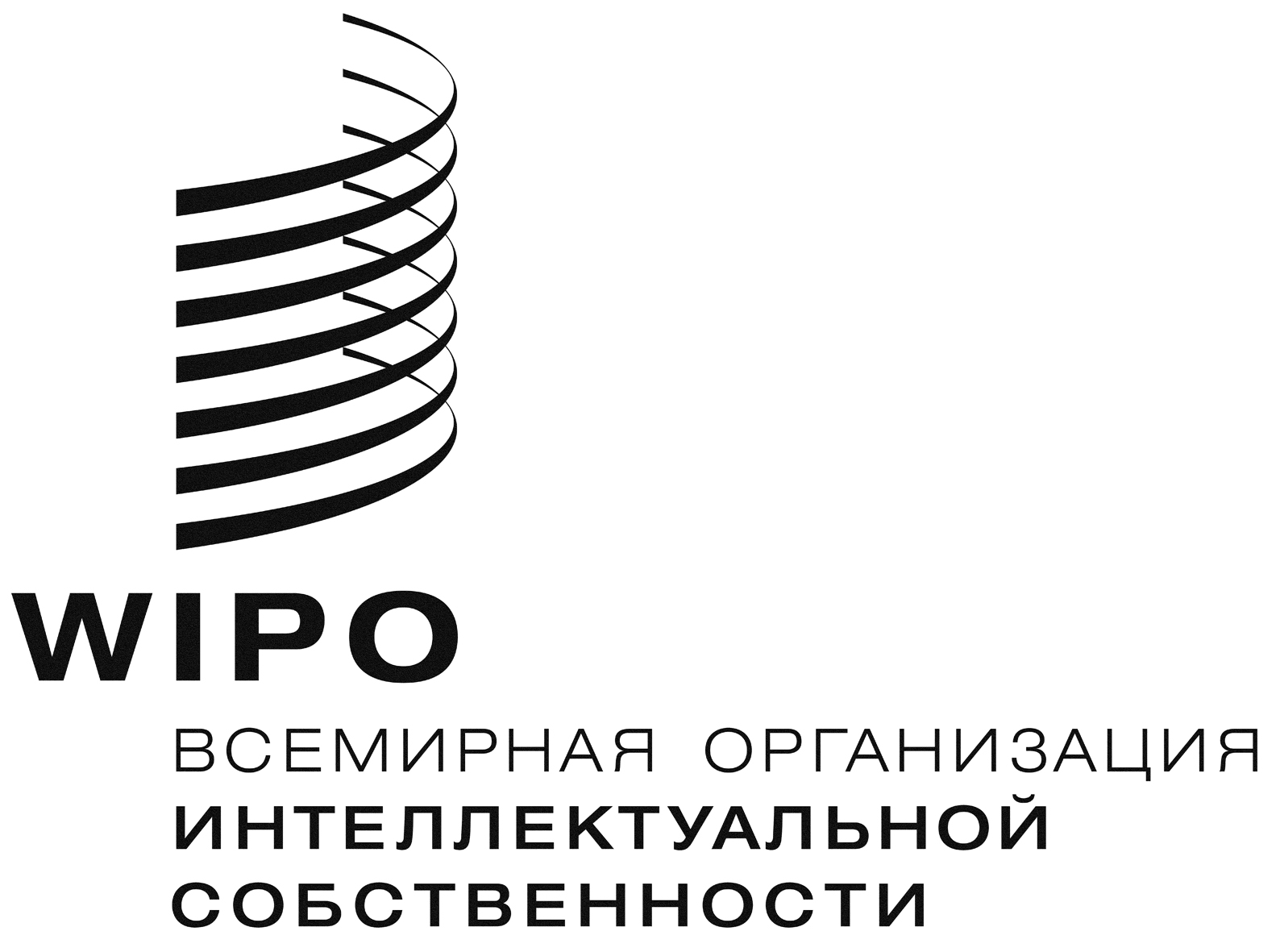 RPCT/WG/11/20PCT/WG/11/20PCT/WG/11/20ОРИГИНАЛ:  АНГЛИЙСКИЙ ОРИГИНАЛ:  АНГЛИЙСКИЙ ОРИГИНАЛ:  АНГЛИЙСКИЙ дата: 15 мая 2018 г. дата: 15 мая 2018 г. дата: 15 мая 2018 г. 